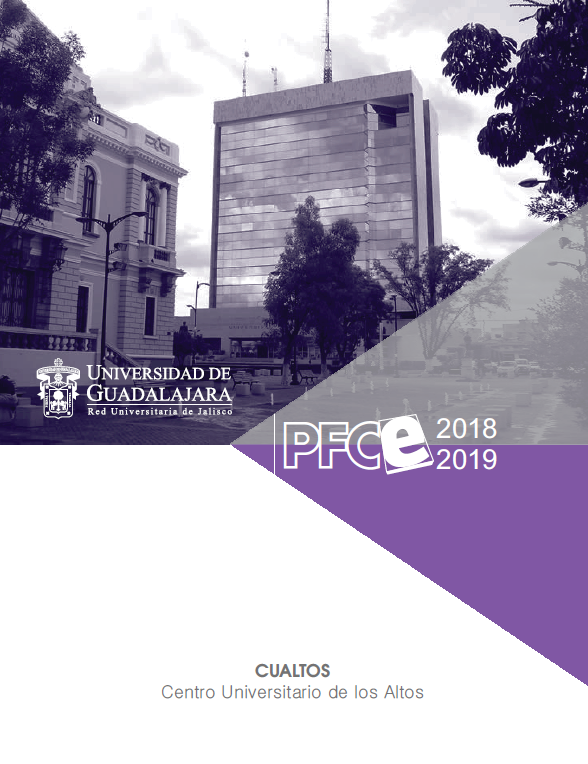 Análisis de la autoevaluación académica 1. Análisis de cobertura con equidad  Este análisis es del ámbito institucional 2. Análisis de los programas de estudio flexible e integrales Con el propósito de contar con programas más cortos, así como menos especializados y más flexibles, en 2015 se concluyó la primera etapa del proceso de actualización en 12 de los 13 planes de estudio de pregrado; que incluye la reestructuración de los mapas curriculares por competencias centradas en el estudiante, y donde además se incorporan cuatro PE (Administración, Contaduría Pública, Negocios Internacionales y Abogado); el segundo idioma como materia de valor curricular, de igual manera, en el resto de los programas se logró incluir como requisito de egreso, además de reducir el número de créditos. También es importante señalar que en este proceso de actualización se tomaron como referentes los estudios de seguimiento de egresados y la opinión de los empleadores para que nuestros egresados respondan adecuadamente a las necesidades de la región y a las exigencias de un mundo globalizado. Una fortaleza para la DES es contar con 12 de los 13 planes de estudio de pregrado actualizados, flexibles e integrales.A partir del 2016, se reanudó la segunda etapa para revisar y actualizar el contenido de los programas de las asignaturas por competencias y centradas en el estudiante. La estrategia inició con la capacitación de profesores y directivos en este tema, a través de las siguientes acciones: un taller sobre formación basado en competencias, un seminario con expertos pedagogos, y un seminario sobre planeación didáctica; además, los profesores que integran las academias recibieron un curso de capacitación para el desarrollo de programas de materias por competencias. Concluida la etapa de capacitación, se procedió a la actualización de 6 de 13 PE (Abogado, Contaduría Pública, Medicina Veterinaria y Zootecnia, Ingeniería en Computación, Ingeniería Agroindustrial e Ingeniería en Sistemas Pecuarios). Una fortaleza importante fue lograr la meta de contar con 120 programas de materias actualizadas por competencias centradas en el estudiante de 6 planes de estudio. Si bien esto representa un importante avance, falta extender las acciones desarrolladas para concluir con la actualización los programas de materias de las 7 licenciaturas restantes (Enfermería, Negocios Internacionales, Cirujano Dentista, Psicología, Nutrición, Administración y Médico Cirujano Partero). 3. Análisis de enseñanzas pertinentes y en contextos reales El proceso de actualización a los programas de estudios de pregrado que se ofrecen en la DES fue sustentado en el modelo educativo siglo 21 de la Universidad de Guadalajara. Para la universidad “la formación es aquella que le confiere al individuo los conocimientos teóricos y capacidades técnicas que le permitan interpretar y dar respuesta a las diferentes situaciones que su ámbito profesional y de vida” (Universidad de Guadalajara, 2007, pág. 26). Estos elementos sumados a las necesidades señaladas en los planes de desarrollo (institucional, estatal y nacional) que la DES retoma y alinea en su Plan de Desarrollo del Centro (PDC), y los estudios de seguimiento de egresados y empleadores, fueron la base para realizar la actualización de los PE de pregrado. Es importante señalar que a partir del segundo semestre del 2016 inició la segunda etapa, que consiste en la actualización del contenido de las materias de los PE. Previo al proceso, los directivos y profesores recibieron 6 cursos de actualización en procesos de enseñanza-aprendizaje basados en competencias impartido por la doctora Magalys Ruiz Iglesias, del Centro de Apoyo al Desarrollo del Aprendizaje (CIEP) de la UDG. Posteriormente, en el primer semestre del 2017 se desplegó el proceso de actualización de los programas de las materias por competencias. Para la DES, el contar con un Programa de Formación y Actualización Docente sin duda es una fortaleza que se debe mantener e incentivar. Las acciones del programa se integran a partir de las sugerencias realizadas por los departamentos, los cuales toman como base las peticiones realizadas por las distintas academias. Lo anterior tiene la finalidad de solventar las necesidades de los estudiantes, sus intereses, y fortalecer la alta calidad de educación que se ofrece. En el transcurso del 2016 se realizaron 27 cursos de actualización docente, con la asistencia de 179 profesores, quienes al terminar el curso realizaron una evaluación que certifica la obtención de competencias y habilidades necesarias en el fortalecimiento de su formación profesional. Si bien se tienen avances significativos, es necesario continuar desarrollando acciones para mantener el programa de formación docente.La DES impulsa líneas de investigación que atiendan necesidades del sector productivo, público y social; ofreciendo respuestas que contribuyan a generar soluciones para un desarrollo económico sostenible de la región. Así, por ejemplo, los CA desarrollan LGAC relacionadas con: contaminación de agua en zonas urbanas y suburbanas, y tratamiento de sus aguas residuales; contaminación del agua por sistemas de producción agropecuaria en cuencas hidrográficas; análisis fisicoquímico y microbiológico del agua; sistemas de producción de leche; producción, manejo y aprovechamiento de recursos forrajeros; nutrición y producción animal, entre otras. Una fortaleza importante fue lograr la meta de contar con 120 programas de materias actualizadas por competencias centradas en el estudiante de 6 planes de estudio. Si bien esto representa un importante avance, falta extender las acciones desarrolladas para concluir con la actualización de los programas de materias de las 7 licenciaturas restantes (Enfermería, Negocios Internacionales, Cirujano Dentista, Psicología, Nutrición, Administración y Médico Cirujano Partero).4. Análisis del uso de las tecnologías de la información y comunicaciónLa DES reconoce como una fortaleza su infraestructura en las tecnológicas para la comunicación y el acceso a la información que se ofrecen a través de la Coordinación de Tecnologías para el Aprendizaje; responsable de mantener los servicios de cómputo, telecomunicaciones y tecnologías para las actividades de investigación y de enseñanza-aprendizaje que se brindan a toda la comunidad del centro. Los alumnos interactúan mediante plataformas digitales tales como Moodle, la cual se utiliza como apoyo de los profesores para crear cursos en línea, repositorios y entornos de aprendizaje virtuales; en ella, cada profesor desarrolla sus clases a partir de sus necesidades individuales. En 2016 se establecieron 2,956 cursos de apoyo a los docentes para la impartición de sus respectivas clases y capacitación. También se ofrecen los servicios de red inalámbrica pública con una cobertura de aproximadamente el 70%​ de los espacios de trabajo, con una capacidad máxima promedio para 2,000​ usuarios de forma simultánea. Los registros muestran un incremento en el uso de dispositivos móviles y electrónicos que se conectan a internet por usuario: 450 dispositivos conectados simultáneamente, y diariamente se registran en la red 1,700 usuarios, cifra que tiende a crecer. Para atender el incremento en la demanda, falta mantener y aumentar la cobertura de la red inalámbrica y generar mejores condiciones de servicio, para lo cual es necesario continuar invirtiendo en el crecimiento y mantenimiento de la infraestructura que lo soporta.5. Análisis de la internacionalizaciónLa DES cuenta con 18 convenios nacionales y 4 internacionales; además, puede participar en los 344 convenios con los que cuenta la Universidad de Guadalajara para la realización de acciones de movilidad, de estos, 20 son específicos para la investigación en la DES. Sobresale el convenio con la Universidad de Wisconsin, con quienes se han realizado diferentes eventos con el objetivo de intercambiar experiencias sobre proyectos relacionados con el manejo de sistemas de producción de forrajes y la producción lechera. Se destaca como fortaleza del CUAltos la maestría en Procesos Innovadores en el Aprendizaje por contar con doble titulación, por la Universitat Politécnica de Catalunya de España y por la UDG-CUAltos. Si bien esta maestría representa un avance, aún falta incrementar el número de programas de pregrado y posgrado con doble o triple titulación con instituciones nacionales e internacionales. En movilidad académica, la DES 2016 apoyó a 112 estudiantes, de los cuales 69 corresponden a acciones nacionales y 43 a internacionales; de estos 112 estudiantes, 42 participaron en eventos académicos, 23 en estancias cortas y 19 en intercambios académicos. Por otra parte, en la movilidad académica, en el 2016 participaron 47 profesores, los cuales realizaron estancias académicas de nivel nacional e internacional, así como la difusión de sus trabajos de investigación en diferentes eventos en distintos países. A través de los eventos de carácter nacional e internacional realizados, la DES recibió a 148 personalidades de alta experiencia en sus áreas de especialidad. Destaca como una fortaleza que a partir del 2015 y hasta la fecha, la DES cuenta con el Comité de Movilidad; organizado con el propósito de dictaminar las solicitudes presentadas, optimizar los recursos y gestionar fondos externos para que los profesores y estudiantes realicen acciones de movilidad académica dentro y fuera del país. El ejercicio de autoevaluación nos permite observar que para fortalecer la internacionalización aún falta incrementar el número de programas de pregrado y posgrado con doble o triple titulación con instituciones nacionales e internacionales. También se detectó que para fortalecer la internacionalización se requiere buscar fuentes alternativas de financiamiento para la cooperación y el intercambio académico. Otro elemento en el que se tendrá que trabajar se vincula con la ausencia de convenios para prácticas profesionales internacionales, ya que hasta el momento estas se realizan solo dentro y fuera del estado de Jalisco; además, la DES no imparte cursos en inglés. De igual forma, se mantiene una fuerte debilidad por el bajo número de convenios de movilidad para el pregrado y posgrado, asociado con los recursos escasos para apoyar acciones de intercambio académico.6. Análisis de la vinculación académicaEn 2016 se generaron 187 convenios de vinculación; 39 son con el gobierno federal, estatal y municipal; 148 con el sector productivo, 1 proyecto con financiamiento del sector productivo y 7 con recursos externos. Hay que subrayar que para el CUAltos una fortaleza está en ofrecer al sector empresarial de la región servicios de capacitación y asesoría a través de sus laboratorios y centros de investigación, con la finalidad de fomentar y recomendar acciones de mejora continua. En 2016 se realizaron 1,150 prácticas distribuidas en los siguientes laboratorios y centros de investigación. Centro de Investigación e Innovación para las Organizaciones (CIIO): tiene la función de analizar propuestas de negocios y desarrollar consultorías a la sociedad. Centro de Atención Médica Integral (CAMI): ofrece servicios de salud a bajo costo en las áreas de Odontología y Especialidades Médicas. Clínica Veterinaria de Pequeñas Especies (CVPE): brinda el servicio en consultas generales, radiografías, cirugías generales, aplicación de vacunas y desparasitaciones; del mismo modo ofrece el servicio de estética, hospital y pensión. Unidad de Asesoría Jurídica: brinda servicios de asesoría jurídica en materia civil, familiar, mercantil y penal a personas de escasos recursos del municipio de Tepatitlán de forma gratuita. Centro de Desarrollo Humano Comunitario (CEDEHUC): proporciona atención de calidad a los alumnos del centro universitario y la comunidad en general en las áreas de la salud; como son consultas médicas, atención psicológica y asesoría nutricional.Durante 2016 se firmaron 56 convenios y participaron 1,214 alumnos en prácticas profesionales. Asimismo, a través del Servicio Social se apoya el desarrollo profesional del estudiante como una retribución a la sociedad, y para prepararlo en su vida personal y profesional. En 2016, se inscribieron 665 estudiantes para realizar su Servicio Social. Es importante destacar que los programas de posgrado están fuertemente vinculados a la comunidad a través de la especialidad de Odontopediatría y la especialidad en Endodoncia a través del Centro de Atención Médica Integral y las Brigadas Comunitarias, donde se atiende a la población de zonas marginadas. Estas actividades generan una sinergia positiva entre la comunidad y la institución. Como parte de la vinculación de los estudiantes en la vida laboral, el Centro Universitario de los Altos, a través de la Unidad de Bolsa de Trabajo, y en coordinación con el sector público y privado, ofreció mil vacantes de empleo en 2016 para la comunidad estudiantil y la sociedad en general. A pesar de las diferentes acciones que se tienen para la vinculación con la región, sostenerlas no es sencillo; esto tiene un límite, sobre todo si se quieren conservar e incrementar los indicadores de vinculación, para lo cual falta ampliar la vinculación con el sector privado, el gobierno y el sector social a través de eventos académicos, los servicios que se ofrecen a través de los laboratorios y centros de investigación, y para atender los servicios que se ofrecen a grupos vulnerables de la región a través del CAMI; también falta desarrollar acciones para apoyar al Programa de Brigadas Comunitarias.7. Análisis de la capacidad y competitividad académicaEn capacidad académica se observa una evolución positiva en el periodo 2013-2017. El porcentaje de PTC con posgrado se incrementó en un 37.5% al 2017, lo que equivale a 30 profesores más que en el 2013; el número de profesores en el SNI pasó de 10 a 22 en el 2017; los PTC con perfil Prodep se incrementaron en un 47%, al pasar de 42 a 62. En CA los indicadores también son muy favorables comparando con los datos del 2013, ya que se mejoró el grado de consolidación al pasar de 4 CAEC en 2013 a 5 CAEC en 2017, además de incorporar en este periodo 7 nuevos CAEF. Una fortaleza importante de nuestros PTC es su alta habilitación, ya que actualmente el 95.7% del total de nuestros PTC cuentan con posgrado, 60 cuentan con nivel maestría y 37 con doctorado, lo que contribuye para avanzar en el grado de consolidación de los CA.  A pesar de reflejar un crecimiento positivo en los indicadores, también se observa que hay un nicho de oportunidad para incorporar 47 PTC (45.62%) para que obtengan el reconocimiento del Prodep. De los 37 PTC con doctorado solo 22 PTC cuentan con el reconocimiento del SNI, lo que hace evidente un área de oportunidad para incorporar a otros 16 PTC con este reconocimiento. En resumen, podemos observar que sí hay avances significativos en el periodo, sin embargo, falta desarrollar acciones para apoyar la publicación de resultados de investigación de los PTC para su incorporación al Prodep y SNI; los eventos académicos donde se presenten avances y resultados de investigación de PTC y CA de la DES: incrementar el número de redes de investigación de los CA con otras IES nacionales e internacionales; a los CA con la infraestructura académica, los equipos y reactivos necesarios para realizar sus prácticas de laboratorio. No se omite mencionar que la integración de nuevos PTC deberán tener el perfil de acuerdo a los PE. En cuanto a competitividad académica, la DES ofrece 13 PE de licenciatura, de los cuales tres fueron evaluados por CIEES:9. de los cuales uno obtuvo el nivel 1. Además, 12 de las carreras se encuentran acreditadas por COPAES. Es necesario hacer mención de que actualmente la licenciatura en Ingeniería en Computación se encuentra sometida a un proceso de acreditación. Un avance a destacar es que actualmente el CUAltos ha logrado solventar el 88.47% de las 165 observaciones de los CIEES y una atención del 98.03% de las 256 observaciones del COPAES. Otra fortaleza para la DES es contar con el 97% de la matrícula inscrita en programas con reconocimiento de calidad y el 92% de los programas acreditados. En el caso de los posgrados, dos programas lograron el ingreso al Padrón de Fomento de la Calidad del PNPC, del Conacyt: la especialidad en Odontopediatría y la especialidad en Endodoncia. También se destaca como una fortaleza del centro que 8 de los programas de licenciatura lograran el reconocimiento en el Padrón de Alto Rendimiento de EGEL-Ceneval. Del análisis de la competitividad académica podemos concluir que aún quedan retos pendientes: en el pregrado, la acreditación de la licenciatura en Ingeniería en Computación, y para la incorporación temprana a la investigación de los estudiantes es necesario incrementar la participan en los programas de verano de investigación; en el caso de los posgrados, si bien solo dos programas están reconocidos por el PNPC de Conacyt, encontramos que las áreas de oportunidad en el resto de programas son: la baja titulación, la necesidad de fortalecer los estudios de egresados, el intercambio académico, y  para los programas profesionalizantes el reconocimiento de los colegios de profesionistas por parte de los egresados. Aún falta infraestructura para solventar las observaciones realizadas por los organismos acreditadores del COPAES con relación a la Clínica Veterinaria de Grandes Especies, el equipamiento del laboratorio de agroindustrias, y contar con una posta zootécnica. Además, falta concluir la segunda etapa del gimnasio de usos múltiples y el equipamiento del centro de atención medica integral. Del examen de EGEL-Ceneval, si bien es una fortaleza, también es cierto que los resultados muestran que en promedio el 9.2% de los alumnos que aplicaron el EGEL-Ceneval obtuvieron un Testimonio de Desempeño Sobresaliente (TDSS), el 50% obtuvo un Testimonio de Desempeño Satisfactorio (TDS), y el 41.87% corresponde a estudiantes sin testimonio. Lo anterior refleja que existen diferencias en el aprendizaje de estudiantes de los programas educativos que se imparten en la DES. Con base en estos resultados, es necesario que la DES realice un análisis de los ejes con menor éxito en el examen EGEL-Ceneval por programa educativo y a partir de ello establecer estrategias y políticas que permitan mejorar las áreas con menor puntaje. 8. Análisis de la formación integral del estudiante Como parte de la formación integral, en cada ciclo escolar se realiza una serie de eventos y cursos propedéuticos específicos para los alumnos de nuevo ingreso, donde se proporciona información sobre los diferentes servicios y obligaciones a los cuales serán sujetos durante su formación profesional. Además, se desarrollan charlas sobre orientación vocacional, plagio y el impacto académico, seguridad universitaria y orientación para una sexualidad responsable, una introducción al programa Jobs, un recorrido por la institución, y un encuentro con padres de familia de los aspirantes. Se imparten cursos para los padres de familia donde se les sensibiliza con charlas impartidas por la Coordinación de Seguridad Universitaria, exponiendo temas tales como comunicación familiar, sexualidad y valores humanos; actividades que se complementan con temas sobre el uso adecuado de las instalaciones y el uso pertinente del internet. Por otra parte, los coordinadores de programa educativo muestran a los estudiantes los espacios físicos, las áreas de servicio y los procesos administrativos del centro universitario, los objetivos de la carrera, el perfil de ingreso y egreso, el mapa curricular y la normatividad que les es aplicable; además, se les contacta con el personal administrativo que les puede apoyar a lo largo de su trayectoria académica. También, entre la currícula de los PE se encuentran asignaturas que fortalecen los valores democráticos y el respeto a los derechos humanos, entre ellas se pueden mencionar las de Ética Profesional y Valores Sociales, Ética Jurídica, Conducta Organizacional, entre otras. Además, a través del Programa de Tutorías en su modalidad de asesoría especializada se dio apoyo a 436 alumnos en 2016. Las asesorías orientan al fortalecimiento académico y el desarrollo personal a lo largo de toda su trayectoria escolar para mejorar con oportunidad su aprendizaje y rendimiento escolar; y por otra parte se cuenta con el Programa Institucional de Tutorías para dar asesorías individuales, que durante 2016 atendió a un total de 4,965 estudiantes. Para fomentar el desarrollo físico y mental de la comunidad estudiantil, se ofrecen una serie de talleres deportivos, artísticos y culturales; a esta actividad se suman los talleres culturales, realizados con la finalidad de promover actividades que estimulen y desarrollen el pensamiento y potencial creativo de los estudiantes. El CUAltos ofreció durante 2016 10 talleres deportivos cuya función primordial fue promover el desarrollo de habilidades físicas y sociales, como son el compañerismo y el trabajo en equipo. También es necesario mantener las acciones para que estudiantes de grados avanzados que opten por titularse por tesis participen en los programas de verano de investigación. Hay que mencionar además que la DES, a través de la Coordinación de Control Escolar y la Coordinación de Tecnologías del Aprendizaje, desarrolló un sistema para mejorar los procesos de gestión que permite agilizar el procedimiento en los trámites de titulación a través de una ventanilla virtual, donde desde cualquier equipo multimedia pueden bajar los formatos de constancia de no adeudo a la universidad, constancia de no adeudo al área de cómputo, constancia de no adeudo a bibliotecas, los derechos de titulación y copia del Kardex. La formación en valores y el compromiso son intangibles, solo se pueden valorar a través de los perfiles profesionales de los diferentes PE. En la DES, el Programa de Brigadas Comunitarias contribuye con este propósito al ayudar los a habitantes de las localidades marginadas de la región mediante acciones sociales que incluyen la feria de salud, servicios de medicina general, consultas odontológicas, atención psicológica, servicios de enfermería, consultas nutricionales, capacitación deportiva, recreativa y de formación grupal. No obstante, el Programa de Brigadas Comunitarias se puede ver amenazado si se reducen los apoyos para la adquisición de materiales, alimentación y los traslados a las localidades dentro y fuera de los municipios. Por otra parte, para reforzar la formación integral de los estudiantes, la DES cuenta con 3 programas institucionales considerados como una de sus fortalezas: Campus Saludable, Campus Creativo, Campus Sustentable. El primero de ellos tiene el propósito de mejorar el bienestar del alumnado creando conciencia de la importancia de la salud, es decir, incentivarlos al autocuidado de manera integral. El Campus Creativo incluye actividades para impulsar el desarrollo emocional e intelectual de los estudiantes, mediante los talleres culturales, artísticos y deportivos. A través del programa Campus Sustentable se implementan y ejecutan acciones de gestión ambiental relacionadas con el cuidado de los recursos naturales, lo cual hace que la comunidad estudiantil fomente valores de protección al medio ambiente. 9. Análisis de evaluación de la gestión Este análisis es del ámbito institucional 10. Análisis de la capacidad de física instalada Este análisis es del ámbito institucional 11. Análisis de los problemas estructurales Este análisis es del ámbito institucional 12. Análisis de igualdad de género universitariaLa estructura de la matrícula en el CUAltos está formada primordialmente por mujeres con el 60.37 %; y el 39.63%  corresponden a hombres; y en posgrado el 57.45% son mujeres y el 42.55% son hombres. En el pregrado las carreras con alta población estudiantil femenina son Nutrición (82.12%), Enfermería (80.29%), Psicología (78.36%) y Cirujano Dentista (64.85%). En posgrados la especialidad de Odontopediatría  87.50%  son mujeres, el resto de los posgrados se encuentra entre 50% y 55%. Además, en el Centro se desarrollan otras actividades para mantener el reconocimiento que desempeña la mujer en el desarrollo social y económico a nivel nacional e internacional, por eso en el   Día Internacional de la Mujer, el 08 de marzo de 2017, el Centro Universitario de los Altos se sumó a los esfuerzos mundiales en favor de la equidad de género donde se unió al Paro Internacional de las Mujeres, el cual tuvo efecto en 47 países.  Actividad que se acompañó con el   Taller de Género, donde los temas estuvieron a cargo de Carmen Parra y Susana Vidales; se discutió sobre la igualdad de género y feminismo. Otra actividad importante de resaltar es la publicación del libro Géneros asimétricos: “Representaciones y percepciones en el imaginario colectivo”, en el cual participa como coautora la Dra. Patricia Noemí Vargas Becerra, Profesor de Tiempo Completo del CUAltos, editado por la Universidad Nacional Autónoma de México, donde se presenta un análisis de los resultados arrojados por la Encuesta Nacional de Género. Para la  DES es importante establecer políticas  y  mantener acciones  en favor de la no discriminación, sin embargo es necesario que estas se  institucionalicen a través programas para toda la Red.  